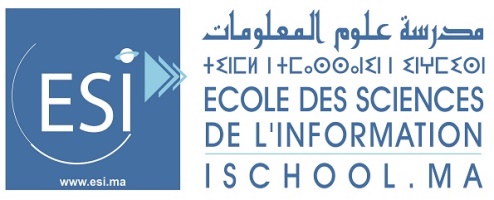 MP                          PSI                              Concours parallèle Formulaire d’inscription au Cycle Ingénieur 2021استمارة التسجيل للسلك المهندس2021Nom ………………………………………………………………………………الاسم العائليPrénom ………………………………………………………………………………الاسم الشخصيCode CNC ………………………………………………………………………………………………………………………………………………………………رمز الاختبار CNC Date de Naissance ………………………………………………………………………………………………………………………………………………………………تاريخ الازديادLieu de Naissance ………………………………………………………………………………………………………………………………………………………………مكان الازديادNationalité ………………………………………………………………………………………………………………………………………………………………الجنسيةN° CIN ………………………………………………………………………………………………………………………………………………………………رقم البطاقة الوطنيةAdresse Personnel ………………………………………………………………………………………………………………………………………………………………………………………………………………………………………………………………………………………………………………………………………………………………………………………………………………………………………………………………………………………………………………………………………………………………………العنوان الشخصيTél. mobile ………………………………………………………………………………………………………………………………………………………………الهاتف المحمولFilière d’affectation                   ISITD                                IIN                       ICSDISITD                                IIN                       ICSDISITD                                IIN                       ICSDالشعبةEmail ………………………………………………………………………………………………………………………………………………………………البريد الالكترونيLycée ………………………………………………………………………………………………………………………………………………………………………………………………………………………………………………………………………………………………………………………………الثانويةNom du Père ………………………………………………………………………………………………………………………………………………………………اسم الأبProfession ………………………………………………………………………………………………………………………………………………………………………………………………………………………………………………………………………………………………………………………………المهنةTél ………………………………………………………………………………………………………………………………………………………………الهاتفEmail ………………………………………………………………………………………………………………………………………………………………البريد الالكترونيNom de la mère ………………………………………………………………………………………………………………………………………………………………اسم الأمProfession ………………………………………………………………………………………………………………………………………………………………………………………………………………………………………………………………………………………………………………………………المهنةTél ………………………………………………………………………………………………………………………………………………………………البريد الالكترونيEmail ………………………………………………………………………………………………………………………………………………………………الهاتفAdresse familiale ………………………………………………………………………………………………………………………………………………………………………………………………………………………………………………………………………………………………………………………………………………………………………………العنوان العائليLe ………………………………………………………………………………يومSignature الإمضاء